Is this a request to offer an existing common course or an existing unique course (approval will change course status from unique to common)? Provide the complete description as it appears in the system database including pre-requisites and co-requisites.Pre-requisites or Co-requisites (add lines as needed, make sure to copy boxes in Pre-req and Co-req cells)Universities currently offering this course (place an “X” in the appropriate boxes):Does Offering the Course Create FTE Implications? 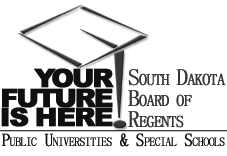 SOUTH DAKOTA BOARD OF REGENTSACADEMIC AFFAIRS FORMSAuthority to Offer an Existing CourseArts and SciencesInstitutionDivision/DepartmentInstitutional Approval SignatureDateCommon CourseUnique CoursePrefix & No.Course TitleCreditsHIST 358The United States Since 19413Course DescriptionSocial, economic, and political change. The consequences, domestic and foreign, of global power and rising affluence.Social, economic, and political change. The consequences, domestic and foreign, of global power and rising affluence.Prefix & No.Course TitlePre-reqCo-reqBHSUDSUNSUSDSMTSDSUUSDIf no,  Replacement of If no,  Replacement of The course will be built into the current history course rotation.The course will be built into the current history course rotation.(deletion form attached)(deletion form attached)(deletion form attached)(prefix, number, name of course, credits)(prefix, number, name of course, credits)Effective Date of Deletion:Effective Date of Deletion:5.  Does Offering the Course Create Schedule Management Implications?Explain: This course will be offered as an elective in the major in a semester when the assigned faculty is not teaching some other class assigned to them.Explain: This course will be offered as an elective in the major in a semester when the assigned faculty is not teaching some other class assigned to them.6. Existing program(s) in which course will be offered: 6. Existing program(s) in which course will be offered: Elective7.  CIP Code for the course: 54.010254.01028.  Proposed instructional method by this university:Lecture8.  Proposed delivery method by this university: Face to face and online asynchronous9.  University Dept. Code:DSOS10.  Authority to offer effective beginning in what term?    202311.  Section Restriction: NA